О мерах по охране жизни людей на водных объектах сельского поселения Назарьевское Одинцовского муниципального района Московской области в период купального сезона  в 2017 годуВ соответствии со ст.15 Федерального закона от 06.10.2003 №131-ФЗ «Об общих принципах организации местного самоуправления в Российской Федерации», Постановлением  Администрации Одинцовского муниципального района Московский области от 22.05.2017 № 2583 «О подготовке и проведении купального сезона на водных объектах Одинцовского муниципального района в 2017 году»,  Уставом сельского поселения Назарьевское Одинцовского муниципального района Московской области и в целях осуществления мероприятий по обеспечению безопасности людей, охране их жизни и здоровья на водных объектах в период купального сезона сельского поселения Назарьевское Одинцовского муниципального района Московской области в 2017 годуП О С Т А Н О В Л Я Ю:1. Запретить использование водных объектов, расположенных на территории сельского поселения Назарьевское  Одинцовского муниципального района Московской области, для купания и массового отдыха.2. Начальнику Службы по решению вопросов местного значения Администрации сельского поселения Назарьевское Коротченко А.И.:2.1. В срок до 30 мая 2017 года установить знаки безопасности в местах, запрещенных для купания в форме прямоугольника красного цвета с надписью «Купание запрещено».2.2. На информационных стендах в населенных пунктах поселения поместить номера телефонов для оповещения о происшествиях.3. Рекомендовать начальнику Успенского отдела полиции МУ МВД  России «Одинцовское» Заманову М.Э.  с целью обеспечения правопорядка и безопасности населения сельского поселения Назарьевское организовать патрулирование в запрещенных местах отдыха людей на воде. 4. Установить окончательный срок выполнения мероприятий по подготовке к началу купального сезона на территории муниципального образования 30 мая 2017 года.5. Настоящее постановление опубликовать на официальном сайте Администрации сельского поселения Назарьевское Одинцовского муниципального района Московской области в информационно-телекоммуникационной сети «Интернет».6. Контроль исполнения постановления возложить на начальника Службы по решению вопросов местного значения Администрации сельского поселения Назарьевское Коротченко А.И.7. Постановление вступает в силу с момента опубликования.И.о. Главы сельского поселения Назарьевское                            М.В. АртемоваВерно: Управляющий делами Администрации                      Е.В. Овчинникова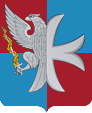 ГЛАВА    СЕЛЬСКОГО ПОСЕЛЕНИЯ  НАЗАРЬЕВСКОЕОДИНЦОВСКОГО МУНИЦИПАЛЬНОГО РАЙОНАМОСКОВСКОЙ ОБЛАСТИП О С Т А Н О В Л Е Н И Е___23.05.2017    __№____  18-ПГл  __п. Матвейково.